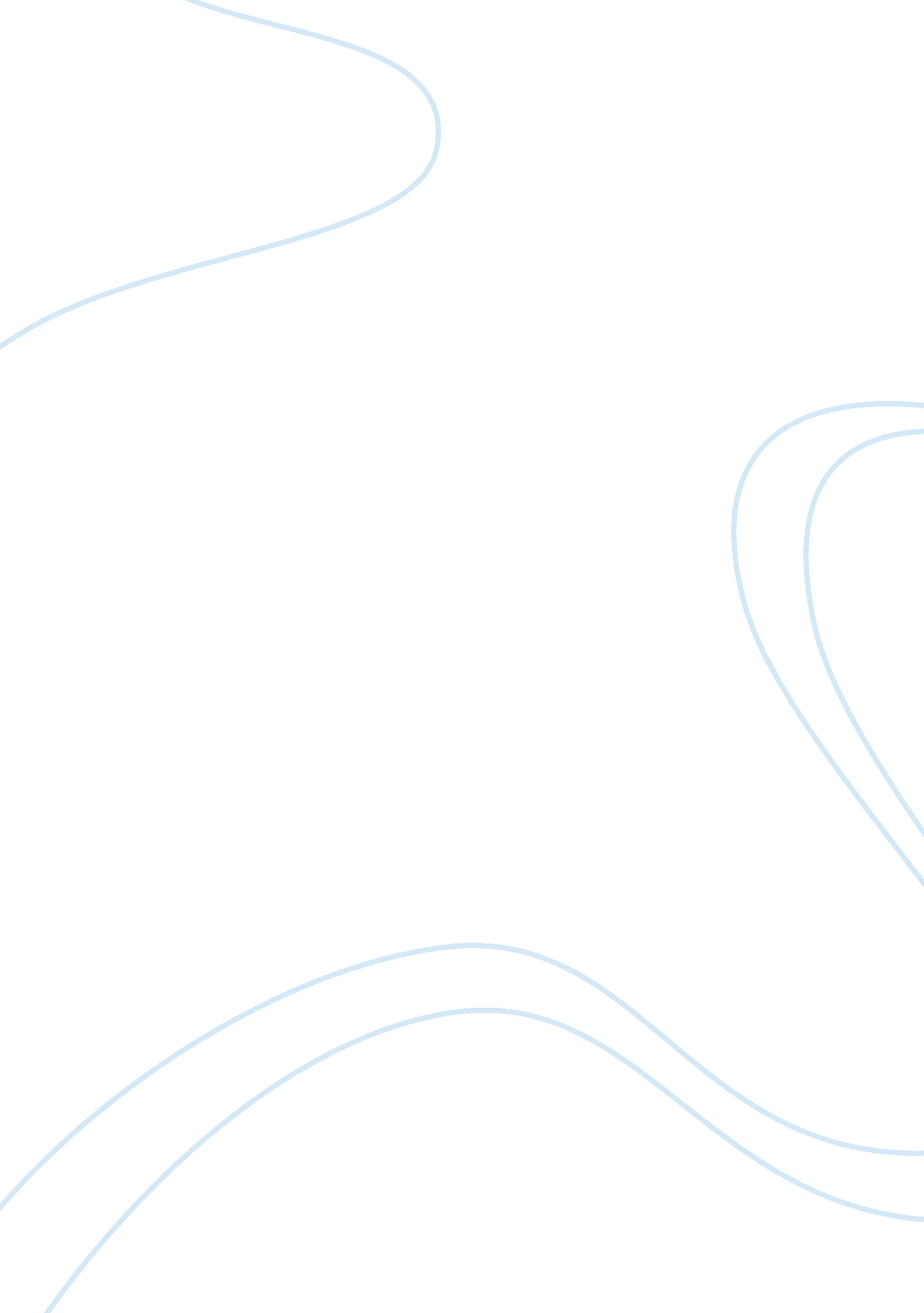 Respond to 2 students papers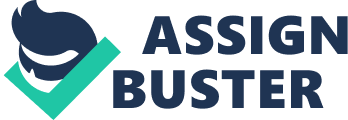 Responses Response to Karissa Chapman’s Post In every aspect, the paper you wrote is not only comprehensive but also portrays your personal understanding and opinion on the topic. Specifically, I acknowledge the fact that you have displayed your opinion towards LGBT and discrimination in the society. An interesting point in your paper is that discrimination and stigmatization are common for the individuals in the minority category. As you have identified, this prejudice and stigmatization occurs either willingly or unwillingly. The example of your dark skinned friend rejection of the White relationship amplifies the reality of this case. The fact that the Black friend did not mean to underpin the White guy shows that racial perception are deeply integrated into our society, and the elimination of the same is difficult. On a higher and sexual orientation level, it provides a crucial understanding of the racial differences when it comes to the LGBTQ identity. 
A similar assertion on microaggressions is adequately covered and properly researched. Indeed, you claim that it is difficult to point out when this practice occurs correct according to research. Your integration of gender and race in the same is an attractive way of showing your understanding of the topic and the factors around them. In your claim of the most prevalent type of microaggressions, government and workplace depict the primary sources of the same. Specifically, this shows that you are up to date with the modern society and concerned with the events around you. Finally, you conclusion about our socialization about gender perception and identity is profound. 
Response to Celine Saladin 
Celine, the truth in your post is captivating, and it got me thinking of how many times I have had a non-verbal thought about the disabled and the LGBTQ individuals. For this reason, I have to congratulate you for not only triggering my thought on the same, but also expressing a reality in the society that most of us find it hard to accept. Indeed, most people act what they do not think because the social values and norms prohibit some behaviors. Additionally, as you argue about sexual orientation, gender, gender identity, transgender, and gender nonconforming microaggressions, I agree that each person has a right to choose their personality. Although there is the social stereotype based on race and gender, every person is equal and has an independent conscious to make their private choices. 
Your cultural competence and racial acceptance is exceptional and illuminates what the society should look like. Although not everyone can learn from their parents as you have had the opportunity, there are other agents of socialization to facilitate a similar goal. I could not stop imagining the beauty that would be in the world if we all had no prejudged perception about race and gender. Indeed microinsult is a standard form of microaggressions that is rampant in our society. Notably, microinsult becomes hurting as it does not have a direct impact, and it is often seen as a laughing matter or joke by the society. Notably, this insight on how microinsult harms an individual is weighty and very common. Your integration about how we rely on others to shape our understanding of gender is profound as it expresses the limitation we have. Therefore, I admit that you have integrated with the question and evoked some micro-arguments that are easily avoided or ignored but have a lot of impact on others. 